FECHA: LUNES 20    DE ABRIL    CLASE 16 Escribimos en el cuaderno la fecha, el estado del tiempo y su nombre; recordamos en qué estación del año estamos transitando y se los invita a encerrar con color las vocales de lo escrito. HOY ES………EL DÍA ESTÁ: ......ME LLAMO:ME SIENTO: .......Colocamos el título:   LOS MESES DEL AÑOObservamos el calendario, especialmente el mes de abril (mes en el que estamos transitando). Trabajamos oralmente con las siguientes preguntas:¿Qué día es el cumpleaños de tu mamá…?¿Cuántos días faltan?¿Tu cumpleaños es antes o después del de mamá? ¿Cómo te diste cuenta?A continuación, trabajamos en la pág. 64 del libro de KAMI 1,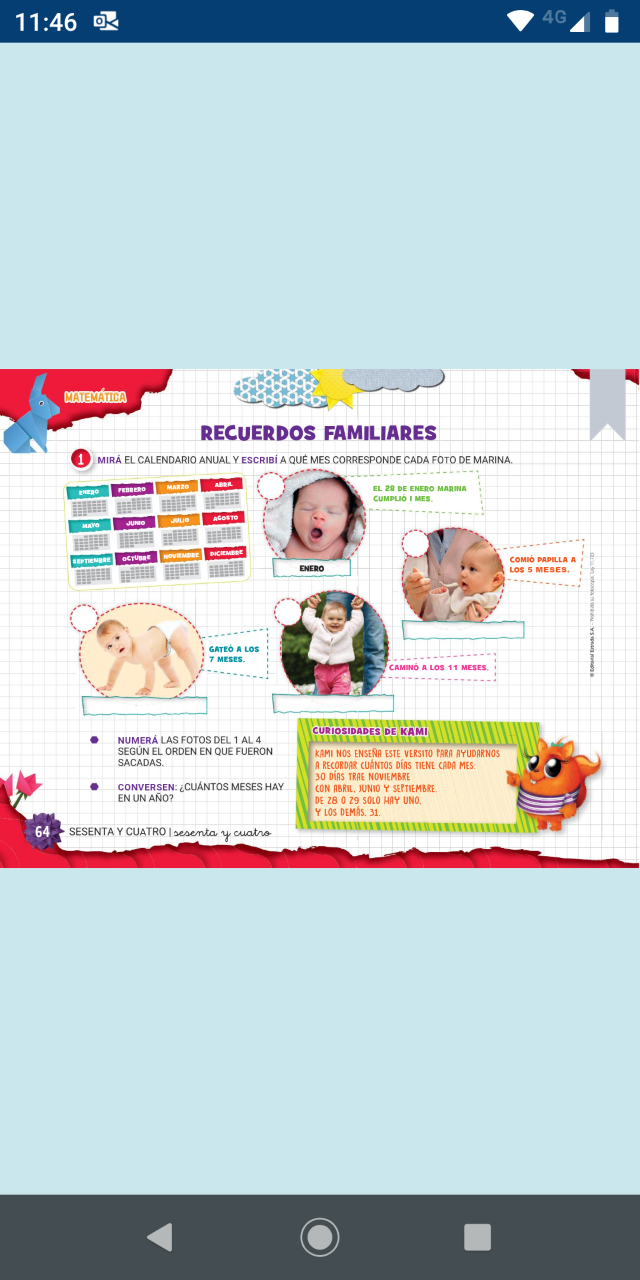 “FESTEJOS DE AYER Y DE HOY”Seguidamente, observamos las fotos de “FESTEJOS DE AYER Y DE HOY”. A medida que observamos las imágenes, se dialoga con el fin de comparar cómo eran los festejos en las familias de antes y de ahora. SI tienes y puedes llamar a los abuelos y Pregúntales como festejaban ellos cuando eran niños su cumpleaños.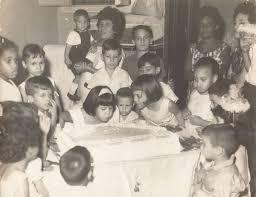 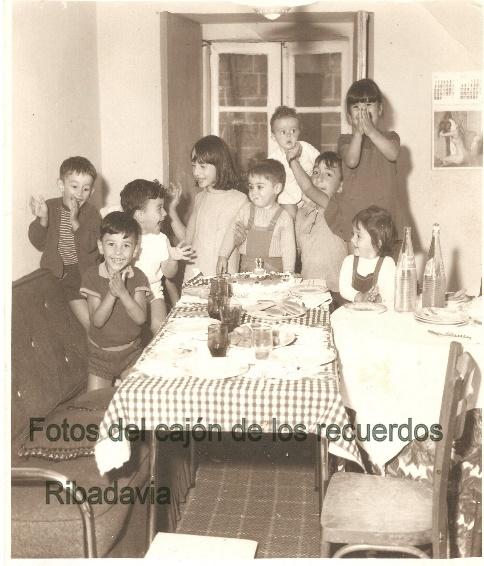 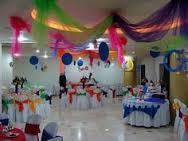 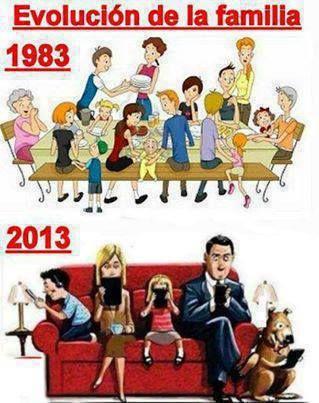 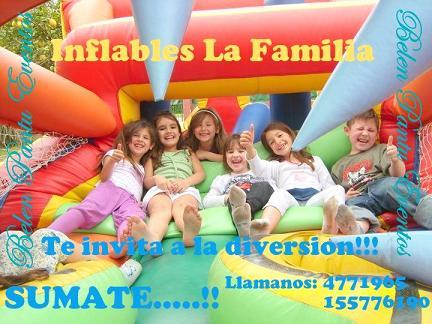 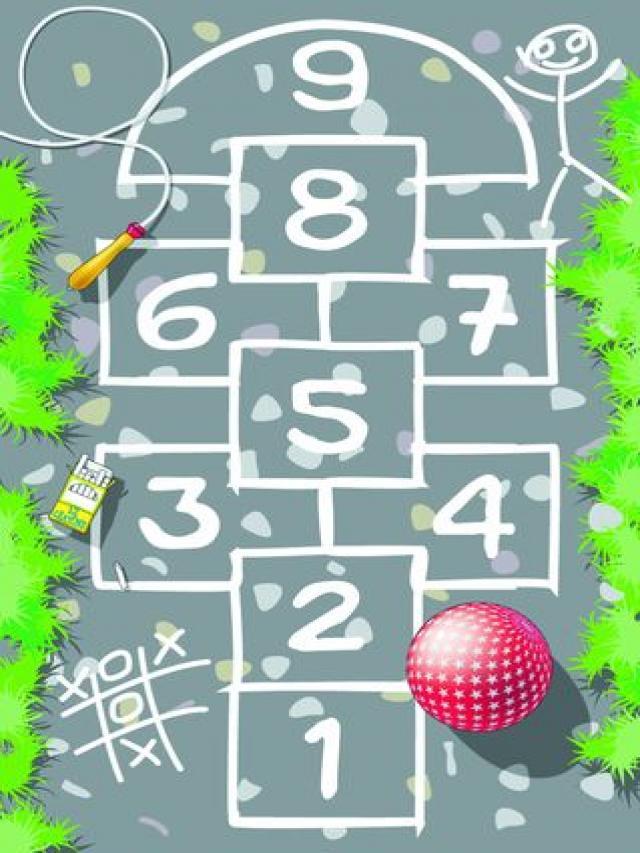 Puedes dibujar un juego que recuerda un familiar y uno que a vos te guste.¡A CONTAR!Recitamos los números del 1 al 19 con ayuda, observando la escala de números: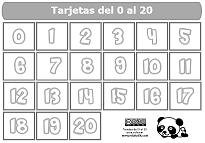 Posteriormente, deberán completar aquellos que falten.Te dictan 5 números de “la familia del diez”, los pueden marcar en la escala, y con colaboración de un familiar, los escribes en tu cuaderno con letra y número. Luego los ordenamos de menor a mayor debajo del dictado.¡¡¡SE PIERDEN LA P Y LA M !!!...... ¿¿¿¿¿LAS BUSCAMOS?????Completamos las siguientes actividades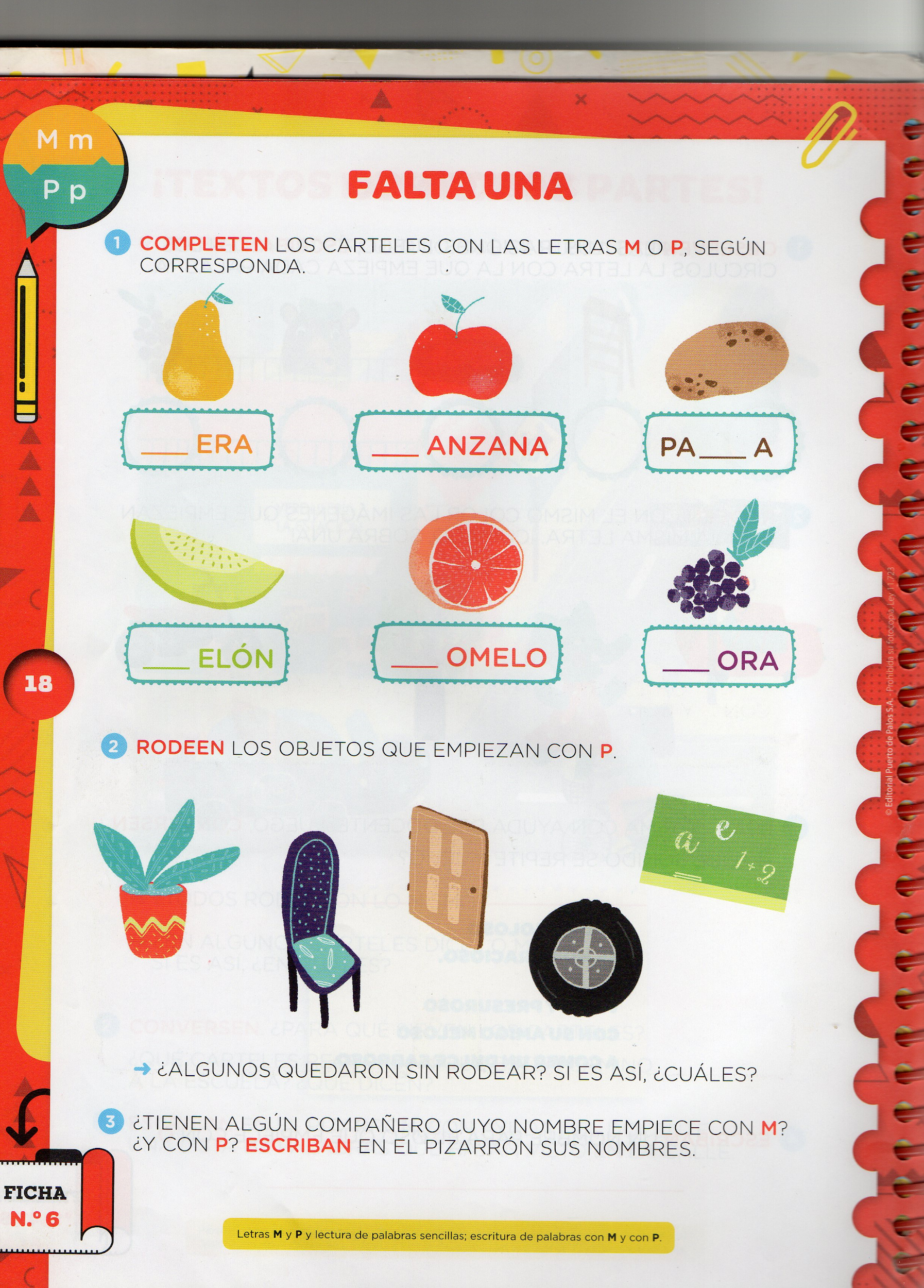 Si recuerdas los nombres de algunos de tus compañeros, que comiencen con M o P, los escribes en el cuaderno.CRITERIOS DE EVALUACIÓN: Conoció secuencialmente los meses que componen el año. Ordenó números hasta el 19, en forma correcta.Escribió palabras sencillas con M - P con poca ayuda.PENSANDO EN LA CLASE COMPLETA CON  EN LOS DOS PRIMEROS CASILLEROS Y LUEGO RESPONDE LAS PREGUNTAS 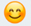 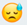 PLÁSTICA CONTENIDO: La figura humana- rasgos particularesOBJETIVOS: -Describir gráficamente la figura humana y rasgos personales.             	     -Interpretar visual y artísticamente formas del mundo cotidiano.ACTIVIDAD: Teniendo en cuenta el dibujo que cada uno/a hizo de su propia figura humana (en donde dibujaron su cuerpo con más detalles) deberán dibujar de la misma manera a cada integrante de su familia: observando los rasgos particulares de cada uno/a como el color y la forma del pelo, altura, contextura, lunares, etc. Además de la ropa que llevan puesta. Intentar colorearlos con los colores que los observan.  CRITERIOS DE EVALUACIÓN-Manipula las herramientas y materiales propuestos.-Manifiesta inventiva y creatividad en su propuesta.-Puede expresar su idea a través de la actividad propuesta. TARJETA PARA COMPLETAR ENTREGA: semana de 27/04 al 01/05 (REGISTRAR MEDIANTE FOTO Y ENVIAR AL MAIL SI ES POSIBLE)¡Muchas gracias! Seño Juli01257811131416¿Te gustaron las actividades que hiciste?POCO-NADA-MUCHOPOCO-NADA-MUCHO¿Te parecieron difíciles?¿Recibiste mucha ayuda para hacerlas?¿Qué no entendiste de las actividades?¿Qué dudas te quedaron?¿Te gustó realizar esta actividad?¿Recibiste mucha ayuda para hacerla?¿Hay algo que no hayas entendido?